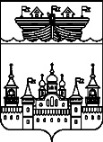 ЗЕМСКОЕ СОБРАНИЕ ВОСКРЕСЕНСКОГО МУНИЦИПАЛЬНОГО РАЙОНА НИЖЕГОРОДСКОЙ ОБЛАСТИРЕШЕНИЕ12 ноября 2019 года	№113О признании утратившим силу решения Земского собрания Воскресенского муниципального района Нижегородской области от 23 сентября 2019 года № 88 «О временном исполнении полномочий главы местного самоуправления Воскресенского муниципального района Нижегородской области»В соответствии с Федеральным законом от 06.10.2003 № 131-ФЗ «Об общих принципах организации местного самоуправления в Российской Федерации», со ст.29 Устава Воскресенского муниципального района Нижегородского области, принятого постановлением Земского собрания Воскресенского района от 29.08.2005 №37, в связи с вступлением в должность главы местного самоуправления Воскресенского муниципального района Нижегородской области, избранного Земским собранием Воскресенского муниципального района Нижегородской области из числа кандидатов, представленных конкурсной комиссией по результатам конкурса по отбору кандидатур на должность главы местного самоуправления Воскресенского муниципального района Нижегородской области Горячева Николая Валентиновича,Земское собрание района решило:1.Признать утратившим силу решение Земского собрания Воскресенского муниципального района Нижегородской области от 24 сентября 2019 года № 88 «О временном исполнении полномочий главы местного самоуправления Воскресенского муниципального района Нижегородской области».2.Опубликовать настоящее решение в районной газете «Воскресенская жизнь» и разместить на официальном сайте администрации Воскресенского муниципального района Нижегородской области в информационно-телекоммуникационной сети «Интернет».3.Настоящее решение вступает в силу со дня его принятия.Председатель Земского собрания 			С.И.Доронин